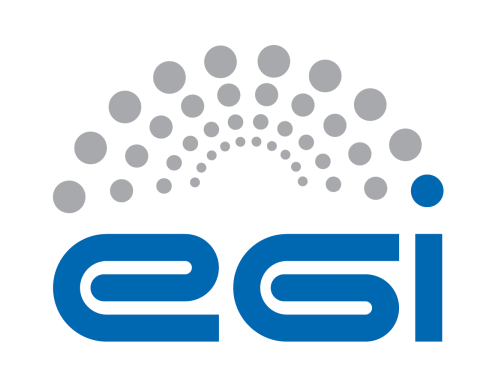 EGI-EngageDeployment of a gCube release with Federated Cloud supportD4.5AbstractThis document reports on the integration of Federated Cloud resources in the D4Science platform, built on top of the gCube framework. The document introduces the D4Science platform, how it is currently exploited by scientific communities and motivates the need for the integration. The most relevant usage scenarios are analyzed and corresponding requirements are identified. The extension to the gCube framework is defined in terms of overall architecture and description of single components. A number of enhancements have been selected for future evaluation and realization.COPYRIGHT NOTICE 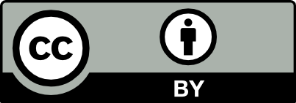 This work by Parties of the EGI-Engage Consortium is licensed under a Creative Commons Attribution 4.0 International License (http://creativecommons.org/licenses/by/4.0/). The EGI-Engage project is co-funded by the European Union Horizon 2020 programme under grant number 654142.DELIVERY SLIPDOCUMENT LOGTERMINOLOGYA complete project glossary is provided at the following page: http://www.egi.eu/about/glossary/     Contents1	Introduction	42	Usage Scenarios and Requirements	53	Architecture	74	Service Description	94.1	Datamodel	94.2	FHNManager	94.3	FHNManagerPortlet	104.4	Third-party dependencies	104.5	EGI FedCloud Membership	114.6	Source code	114.7	Release schedule and packages	114.8	Further documentation	124.9	License	125	Future enhancements	13Appendix I.	Domain model	14Appendix II.	REST API	15IntroductionD4Science is an infrastructure powered by the gCube system offering a number of services - currently integrating more than 500 software components - and Virtual Research Environments (VREs) for seamless access and analysis to a wide spectrum of data including biological and ecological data, geospatial data, statistical data and and semi-structured data from multiple authoritative data providers and information systems.D4Science is a Hybrid Data Infrastructure connecting +2000 scientists in 44 countries; integrating +50 heterogeneous data providers; executing +13,000 models & algorithms/month; providing access to over a billion quality records in repositories worldwide, with 99.7% service availability. D4Science hosts +40 Virtual Research Environments to serve the biological, ecological, environmental, mining, and statistical communities worldwide. D4Science relies on a physical infrastructure counting more than 100 hosting nodes provided by the parties operating the infrastructure (namely CNR, UoA, FAO, CITE and ENG ).D4Science Infrastructure usage - and thus resource needed - is far from being constant along time and spikes in the demand for computing capacity are often observed in the typical usage of the infrastructure. Cloud bursting appears as the natural deployment model to face this scenario. D4Science is implementing such model by relying on either research infrastructures (e.g. EGI Federated Cloud) and commercial public clouds (e.g. Amazon EC2); with respect to the former, this document shortly reports on the analysis of usage scenarios and their related requirements as well as architectural and implementation choices made to deliver a gCube release with FedCloud support.Usage Scenarios and RequirementsManagement of VREs resources is partially supported by the gCube system that currently allows VRE Managers to select what services, datasets and resources (i.e. computation and storage) in the D4Science infrastructure are visible and exploitable to the VRE members. VRE Managers can only select a subset of resources (identified according to the VRE Manager authorization policies) already existing and registered in the infrastructure. Adding new resources to the infrastructure is not supported dynamically by the gCube system and it is done manually by Infrastructure Managers who are in charge, among other duties, of setting-up, configure, manage and monitor all resources belonging to the D4Science infrastructure. The integration of the gCube system with FedCloud and, in general, with research/commercial cloud providers, aims to add elasticity to the D4Science infrastructure by allowing programmatic and dynamic creation, configuration and decommissioning of cloud resources on external infrastructures. The benefits of this integration facility for the gCube system are threefold: to exploit infrastructural resources in a pay-per-use model, to scale in/out quickly in response to specific needs, and to reduce manual interventions of Infrastructure Managers.In order to give an idea of how the integration facility with cloud providers will fit in the VRE management workflow, two possible usage scenarios are provided in the context of a data analysis service implemented by the gCube system. The service is able to execute data analysis (e.g. signal forecasting) against one or more input datasets. The analysis is executed, when possible, in parallel on a set of gCube nodes equipped with an execution engine called SmartExecutor.Scenario A - the VRE Manager, according to the demand of data analysis executions in the VRE, decides the number of SmartExecutor nodes needed in the VRE. Through the VRE administration portal, the VRE Manager chooses (from a list of templates) to create the required number of SmartExecutors. She/he chooses on which infrastructure the resources should be created and their characteristics in terms of computation and/or storage capacity. The gCube system, via the integration facility here described, will automatically create the new nodes, register them to the D4Science infrastructure and make them available in the VRE.Scenario B - in this more advanced scenario, the gCube system intelligently adapt the number of SmartExecutor nodes to the actual demand. In the VRE administration portal, the VRE Manager decides the minimum and maximum number of SmartExecutor expected for the VRE. Then, the gCube system via the integration facility here described, automatically scales-in/out the pool of SmartExecutors (by creating/destroying nodes) predicting the demand for SmartExecutors by analysing VRE accounting and monitoring data.It is possible to recognize the following functionalities that should be available in the integration facilities in order to realize the scenarios described:Registration and management of cloud providers, access credentials and cloud resources templates on a per-VRE basis. Credentials must be securely stored in the infrastructure;Cloud resource lifecycle management. Creation, configuration and decommissioning of cloud resources must be supported. The integration facility should also allow to use templates for the configuration of cloud resources (e.g. SmartExecutor Template, cpu and memory characteristics);Accountability and monitorability. Accounting and monitoring data on usage and workload of resources created on the cloud must be collected and made available in the infrastructure. This is both a requisite to comply with D4Science infrastructure policies and for the automatic scale-in/out;User interface. The user interface should be integrated in the VRE administration portal since it already contains all the other VRE administration tools and because VRE Managers are already familiar with it. Since the portal is based on combinable modules (i.e. portlets), that technology can be used to easily meet this requirement;In addition to the above mentioned functional requirements, the solution should have modular architecture in order to support the integration of new cloud providers in a simple and pluggable way.ArchitectureThis section presents the architecture of the integration solution. An overview of the architecture is provided below: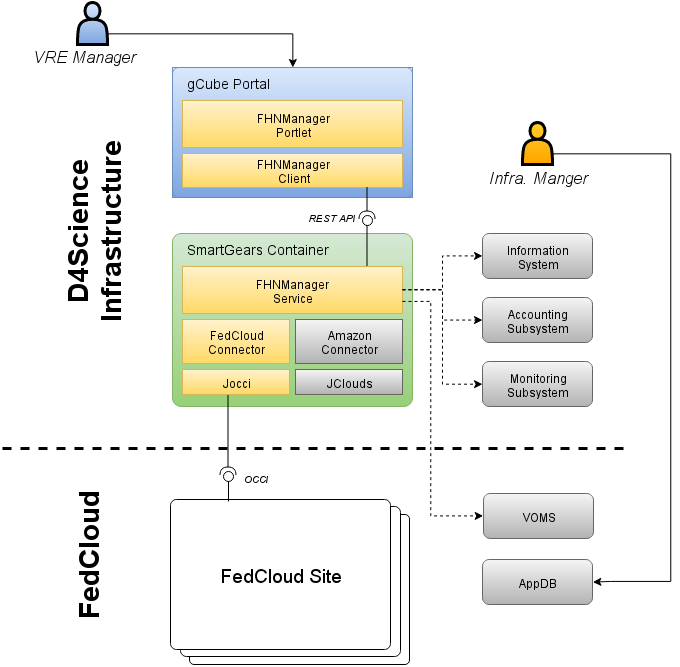 The architecture highlights a number of integration-specific components and their interaction among them as well as with existing components, either belonging to the D4Science infrastructure or to the EGI infrastructure. All of them are shortly described hereafter:Cloud Libraries are third-party software providing language-specific APIs and data model to easily interact with clouds from within applications. Although they usually support a number of different clouds and cloud standards, there's no universal coverage for any of them; nor is the API and data model they expose uniform across libraries.Connectors are built on top of cloud libraries in order to abstract the specifics of their APIs and data models and expose a uniform interface to the upper layers. Connectors do not interact with any other service nor are expected to persist any information.The Federated Hosting Node Manager (FHNM) is the core part of the integration and is the place where all the business logic resides. It's the gateway for all the operations related to the management of external cloud infrastructures, via the most-appropriate connector/library; it manages connectors to the available clouds; it gathers accounting and status data and publishes them to the specific D4Science services.The Federated Hosting Node Manager Portlet provides infrastructure and VRE administrators with a dashboard and a control panel to easily monitor and manage resources in external infrastructures. It enables administrators to register cloud infrastructures and credentials associated with them as well as virtual appliances and service profiles.The D4Science Information System collects, holds and provides all the information related to the D4Science infrastructure. In particular, for the purpose ot the integration of FedCloud, it holds the list of available cloud sites along with credentials to access them, the list of running cloud resources and their status and the list of virtual appliances available for instantiation.The D4Science Accounting System tracks the usage of all D4Science resources, including external ones. Usage records are fed to the accounting system either by querying external accounting systems - where available - or by tracking relevant events (e.g. create, start, stop, destroy VMs) at FHNM-level.The D4Science monitoring system tracks various aspects of the whole D4Science infrastructure. Data collected is harvested and analysed to produce alarms and/or take countermeasures in case of problems with one or more resources;The Virtual Organization Membership Service (VOMS) takes part in the architecture by issuing authorization attributes to be embedded in X.509 proxy certificates, needed to access FedCloud sites.EGI FedCloud sites and AppDB respectively host cloud resources instantiated through the components above and maintains the set of available virtual appliances.From a deployment point of view, components related to the D4Science-FedCloud integration are essentially assembled in two packages that are deployed independently: a) the Federated Hosting Node Manager, embedding cloud libraries and connectors, is deployed in a SmartGears container and b) the FHNManagerPortlet is deployed in the gCube portal.Service DescriptionFor the implementation of the solution described in the document, it has been chosen to use the Java technology for two main reasons: a) it is the same technology of the gCube system and it made easier to integrate in the D4Science infrastructure and b) there is high availability for third-party libraries implementing cloud standards.DatamodelThe datamodel has been designed with the aim of representing the information related to cloud providers, nodes, templates, accounting and monitoring in a homogenous way independently from the cloud provider exposed API and technology. Connectors and third-party Cloud Libraries ensured a proper translation between the internal datamodel and the specific cloud provider model. An UML class diagram representing the main entities is reported in Appendix IFHNManagerThe FHNManager is a web service implemented in Java and running in a gCube SmartGears container. It exposes a REST API that allows to access data on nodes and cloud providers as well as to execute operations to create, destroy, start and stop nodes. The complete API specification is reported in Appendix II.In order to account the usage of cloud provider resources by the D4Science infrastructure, the service relies on the gCube accounting framework provided by the infrastructure: new usage records have been defined to track changes in the lifecycle of the resources on the cloud. Through the connectors, the service also supports the fetching of accounting data from the cloud provider (when available).Concerning the monitoring data, the service implements the support to fetch it from the cloud provider (if available) as well as collect data directly from the resource via the gCube monitoring framework.The current implementation of the service - and thus the portlet - does not support the registration of new cloud providers along with their associated credentials. However, since the registration entries for cloud providers are maintained in the D4Science Information System, VRE/Infrastructure managers can still use the editing functionalities provided by the Information system itself, although the editing capabilities provided are not tailored to the specific task.Since the FHNManager is deployed in a SmartGears container, it is automatically registered to the D4Science infrastructure and it is automatically authorized to exploit infrastructure capabilities (Information, Accounting and Monitoring). In addition to properly generate and use X.509 proxy certificates, the host must also be equipped with VOMS clients (i.e. voms-proxy-init) and configured with trusted root certification authorities as distributed by EUGridPMA.FHNManagerPortletThe FHNManagerPortlet is a portlet offering facilities to exploit the FHNManager capabilities. Target users of this portlet are both infrastructure and VRE Managers, which will use it in order to monitor and control the virtual machines created via FHNManager service.Built on top of gCube framework and according to Liferay specifications, the portlet uses this technology to discover and connect to the FHNManager service, gather information on the current status of the federated infrastructure, modify it through service's API and sharing information with other users through the portal's social facilities implemented by gCube.Portlet main use cases are:CRUD operations on FHNManager data model entitiesstart/stop of federated hosting nodesreport generation and sharingThe portlet implementation is based on the GWT framework and Java 7.The portlet is deployed in the D4Science portal, and exposed to the VREs configured to exploit FHNManager facilities. Access to the portlet is controlled by portal policies, enforced by means of the infrastructure capabilities involving the Information system, Accounting and Authorization systems.Third-party dependenciesThe developed software directly relies on the following set of external dependencies:EGI FedCloud MembershipD4Science-FedCloud integration is being tested in the “fedcloud.egi.eu” VO. Production-level operations will be moved to the “d4science.org” VO, registered on the “vomsmania.cnaf.infn.it” VOMS server and in production since December 2015.Source codeThe source code of the developed components is available on the gCube code repository.Datamodel and Common:http://svn.research-infrastructures.eu/d4science/gcube/trunk/vo-management/fhnmanager-apiConnector:http://svn.research-infrastructures.eu/d4science/gcube/trunk/vo-management/occi-libraryFHNManager:http://svn.research-infrastructures.eu/d4science/gcube/trunk/vo-management/fhnmanager-serviceFHN Client Library:http://svn.research-infrastructures.eu/d4science/gcube/trunk/vo-management/fhnmanager-clientFHNManagerPortlet: http://svn.researchinfrastructures.eu/d4science/gcube/trunk/portlets/admin/FHNManagerPortletRelease schedule and packagesAt the time of writing, the above-described components are under integration and are planned to be included in the next gCube release scheduled by the end of February 2016. Produced packages will be available on the public gCube distribution site.Further documentationUser documentation for the FHNManagerPortlet can be found on the gCube User Guide: https://wiki.gcube-system.org/gcube/User%27s_GuideFHNManager, connectors and libraries’ API documentation can be found on the gCube Developer’s Guide: https://wiki.gcube-system.org/gcube/Developer%27s_GuideDeployment and configuration details for the service and the portlet are available on the gCube Administrator’s Guide: https://wiki.gcube-system.org/gcube/Administrator%27s_GuideLicenseThe FHNManagerPortlet, the FHNManager and the connectors developed within the scope of this task are released under the terms of the European Union Public Licence (EUPL version 1.1), like the rest of the gCube software.Future enhancementsAt the current stage of the integration of EGI FedCloud into D4Science, load peaks can be easily managed by administrators by offloading computation to FedCloud. Resources are monitored and their usage is accounted in the very same way as D4Science-hosted ones. However, a number of enhancements is already foreseen and could be eventually put in place within the lifetime of the EGI-Engage project, also in collaboration with the BlueBRIDGE project:depending on the EGI FedCloud release plan, and with particular reference to the accounting subsystem, implementing the retrieval of usage data from a FedCloud accounting service would relieve D4Science from producing duplicate and potentially incoherent accounting data.automate the creation of Virtual Appliances upon release of relevant gCube components and registration to EGI AppDB via the AppDB REST API. This would speed up the timely availability of updated appliances on AppDB and would pave the way for the creation of multiple gCube VAs thus enabling the realization of further gCube scenarios on FedCloud.further explore the opportunity of adopting Occopus to support elasticity in terms  of automatic provisioning and decommissioning of cloud resources across external cloud infrastructures. Different parameters are expected to drive the elastic behaviour, including current resources load, established quotas, pricing models, performance and QoS indexes, etc.support for multiple external computing infrastructures (e.g. Amazon EC2, Microsoft Azure) besides EGI FedCloud, as well as managing D4Science internal resources through D4Science itself. In fact, although D4Science fully relies on cloud resources, the management of them is done with external IaaS tools, making D4Science actually unaware of the underlying cloud.Domain modelThis appendix reports an UML class diagram representing the domain model with the core entities modelled in the integration facility. For each entity in the diagram, a brief description of each one of them is provided.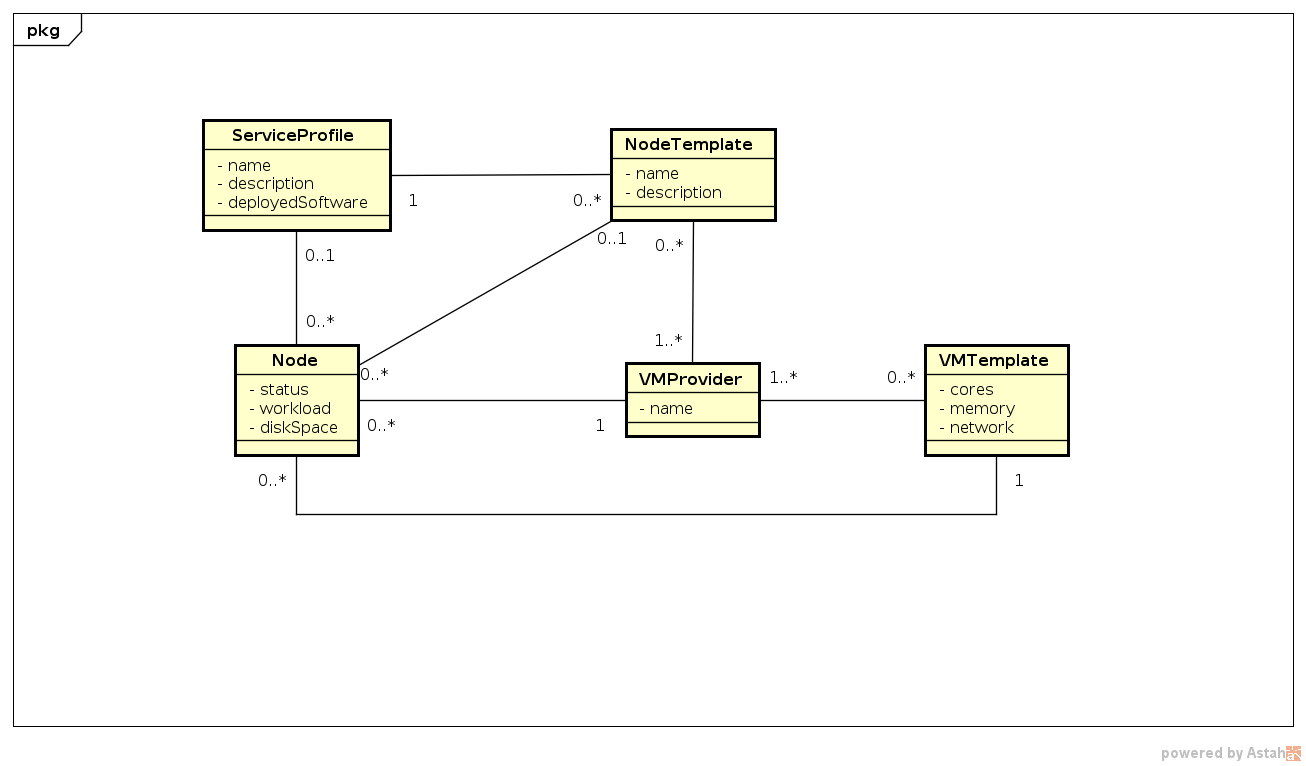 VMProvider - represents an external infrastructure that provides a programmatic interface to manage virtual machines. This entity holds all the information to access the cloud provider (e.g. endpoints, credentials).VMTemplate - represents a set of hardware characteristics that the user specifies when a new node is created: number of cpu/cores, amount of memory, available bandwidth.Node - represents a gCube node created on a cloud provider and running a gCube software. The service maintains the list of all the nodes created on the managed cloud providers with information on the status, usage and workload of the node.SerivceProfile - represents the information to identify a gCube software or service registered in the infrastructure. This entity is used to describe what is running on a gCube cloud node.NodeTemplate - holds the information to create a new gCube node on a given cloud provider. For instance, references to the Virtual Appliances on FedCloud AppDB are kept in this entity.REST APIThis appendix briefly document the REST API exposed by the FHNManager service implemented.Date05 February 2016ActivityWP5 Lead PartnerINFNDocument StatusDRAFTDocument Linkhttps://documents.egi.eu/document/2662 NamePartner/ActivityDateFrom:P. FabrianiENG/WP43 Feb 2016Moderated by:Vincezno SpinozaINFN/WP5Reviewed byKostas KoumantarosDiego ScardaciGRNET/PMBINFN/WP3Approved by:AMB and PMBIssueDateCommentAuthor/Partnerv. 0.17 Jan 2016Table of ContentsP. Fabriani/ENGv. 0.226 Jan 2016Sections 1, 3 and 5P. Fabriani/ENGv. 0.327 Jan 2016Section 2G. Giammatteo/ENGv. 0.428 Jan 2016First internal reviewM. Viljoen/EGI.euv. 0.529 Jan 2016Section 4 and AppendicesG. Giammatteo /ENG,P. Fabriani/ENG,F. Sinibaldi/CNR,P. Pagano/CNRv. 0.62 Feb 2016Second internal reviewM. Viljoen/EGI.euv. 0.73 Feb 2016Version ready for external reviewP. Fabriani/ENGDependencyUsageLicenseDatamodel and ConnectorsDatamodel and ConnectorsDatamodel and ConnectorsjOCCIjava client library for clouds exposing the OCCI interfaceApache License Version 2.0Jcloudsjava client library for accessing various cloud infrastructuresApache License Version 2.0FHNManagerFHNManagerFHNManagerJerseyjava framework to to realize REST APIsCDDL Version 1.1GPL Version 2FHNManagerPortletFHNManagerPortletFHNManagerPortletLiferay 6.0 CEEnterprise portal frameworkLGPL 2.1GWTJava framework for portlet developingApache License Version 2.0URLGET /nodes?vmProvider={vmProviderId}&serviceProfile={serviceProfileId}DescriptionReturns a list of nodes filtered by following parameters:vmProvider: the id of the VMProvider that hosts the nodeserviceProfile: the id of the Service Profile running on the nodeFilters are optional and can be omittedURLGET /nodes/{id}DescriptionReturns the node identified by idURLPOST /nodes?cloneFrom={id}DescriptionCreates a new node. Following parameters must be provided in the request body:serviceProfile: the id of the Service Profile that will run in the new nodevmTemplate: the id of the VMTemplate to use to create the virtual machinevmProvider: the id of the VMProvider that will host the nodeIf clonedFrom is provided, the parameters needed will be cloned frome the existing node identified by idURLUPDATE /nodes/{id}/startDescriptionStarts the node identified by idURLUPDATE /nodes/{id}/stopDescriptionStops the node identified by idURLDELETE /nodes/{id}DescriptionDeletes the node identified by idURLGET /vmproviders?serviceProfile={serviceProfileId}&vmTemplate={vmTemplateId}DescriptionReturns a list of VMProviders filtered by following parameters:serviceProfile: the id of ServiceProfiles available at the VMProvidervmTemplate: the id of the VMTemplate available on the VMTemplateFilters are optional and can be omittedURLGET /vmproviders/{id}DescriptionReturns the VMProvider identified by idURLGET /vmtemplates?serviceProfile={serviceProfileId}&vmProvider={vmProviderId}DescriptionReturns a list of VMTemplates filtered by the following parameters:serviceProfile: the id of the ServiceProfile available for the VMTemplate vmProvider: the id of the VMProvider offering the VMTemplateURLGET /vmtemplates/{id}DescriptionReturns the VMTemplate identified by idURLGET /serviceprofiles/{id}DescriptionReturns the list of ServiceProfiles